III° ZONA FIV-CAMPIONATO ZONALE 2018:^-Classe Techno2935^TAPPA 03/04 novembre GDV Lega Navale Italiana S.Teresa G. c/o Club Porto Liscia/Culuccia.istruzioni di regataComitato organizzatoreL'autorità organizzatrice è A.s.d. GDV Lega Navale Italiana S.Teresa G. e Club Porto Liscia
Nelle presenti Istruzioni di Regata sono utilizzate le seguenti abbreviazioni:CO	- Autorità Organizzatrice -	Comitato OrganizzatoreCIS	- Codice internazionale dei	segnaliCdR	- Comitato di RegataCdP	- Comitato per le ProtesteSI	- Istruzioni di RegataRRS - Reg. di Regata W.S (ex ISAF) 2017/2020UdR	- Ufficiale di RegataSR	- Segreteria di RegataPRO	- Principal Race Officer(DP) indica una regola per la quale la penalità è a discrezione del Comitato per le Proteste (CdP).(NP) indica che un'infrazione di questa regola non potrà essere oggetto di protesta da parte di un'imbarcazione.
(SP) indica una regola per la quale una penalità standard può essere applicata dal Comitato di Regata (CdR) senza
che sia tenuta un'udienza da parte del CdP.REGOLELa regata è governata dalle "Regole" come definite nelle RRS 2017/2020 (RRS)La Normativa FIV per l'attività agonistica sportiva nazionale organizzata in Italia 2018Le disposizioni integrative della FIVL'Appendice B del Regolamento (Regole di regata per Tavole a vela)Gli eventuali comunicati ufficiali del CDR e della Giuria(DP) (NP) REGOLE RIGUARDANTI LA SICUREZZAII CdR potrà protestare una Tavola per un'infrazione a queste regole di sicurezzaI concorrenti dovranno indossare dispositivi personali di galleggiamento in ogni momento quando siano in
acqua, tranne che per un tempo limitato quando cambiano o aggiustino indumenti o attrezzature personali.Le barche che non si recano in acqua per regatare in una prova programmata dovranno prontamente
informare la SR.Una tavola che si ritira dovrà informare il CdR prima di abbandonare l'area di regata o, qualora ciò risulti
impossibile, dovrà informare la SR appena possibile dopo essere rientrata a terra.Le imbarcazioni non in regata non dovranno interferire con i battelli ufficiali.Quando il CdR espone la bandiera V con suoni ripetuti, tutte le barche ufficiali e di appoggio dovranno
monitorare il canale VFIF 72 ed eseguire eventuali istruzioni di ricerca e soccorso.Le Imbarcazioni che, per qualsiasi motivo dovessero arrivare a terra lontano dalla sede del Circolo e che non
fossero in grado di raggiungere i posti loro assegnati, devono informare immediatamente il CO per telefono al
seguenti numeri 3338849684-3293704165.I concorrenti che richiedono assistenza da parte delle barche di soccorso devono agitare un braccio con la
mano aperta. Se l'assistenza non viene richiesta, il braccio deve essere agitato con le dita della mano chiusa a
pugno. Se considerato necessario può essere imposto al concorrente di abbandonare la tavola e salire sul
mezzo di soccorso. In questo caso si applicherà un nastro bianco e rosso alla tavola abbandonata in modo che
si sappia che l'equipaggio è stato comunque salvato.CODICE DI COMPORTAMENTO, AMMISSIONE E TESSERAMENTO(NP)(DP) I concorrenti dovranno adeguarsi ad ogni richiesta formulata da un UdRI concorrenti dovranno essere in regola con la tessera FIV per il 2017, compresa di vidimazione sanitariadi tipo B (completa di data di emissione del certificato medico). I cadetti kids possono iscriversi al raduno
con vidimazione sanitaria di tipo A.Le tavole a vela partecipanti dovranno essere in regola con la tessera dell'associazione di Classe per il
2017.3.3Nell'ultimo giorno di regate non verrà esposto nessun segnale di Avviso dopo le ore 15:00I concorrenti dovranno essere a disposizione del Comitato di Regata il giorno 17/02 alle ore 13:30
per lo Skipper meeting, durante il quale saranno diramate le comunicazioni ufficiali che poi verranno,
possibilmente, riportate sull'Albo Ufficiale dei Comunicati.8. AREA DI REGATA E PERCORSOL'area di regata sarà lo specchio acqueo fronte sede del CLUB PORTO LISCIA a Culuccia, spiaggia Sciumara del Liscia, in Comune di Santa Teresa Gallura.L'area di regata si estende per 75 metri oltre il limite del "percorso" inclusi la linea di partenza, la linea
d'arrivo e loro estensioni, in cui una tavola normalmente naviga mentre è in regata.8.2. [DP] Le tavole non in regata dovranno evitare di trovarsi nell'area di regata.Le tessere dovranno essere verificate dalla Segreteria di Regata all atto del perfezionamento
dell'iscrizione.COMUNICAZIONI AI CONCORRENTILe comunicazioni ai concorrenti saranno affisse nella bacheca ufficiale che si trova presso la SR.Quando un segnale visivo viene esposto sul simbolo di una flotta, il segnale si applica solo a quella flotta.
Questo cambia il preambolo dei Segnali di Regata.I segnali a terra verranno esposti sull'albero dei segnali situato presso il piazzale del circoloQuando il segnale di regata Intelligenza è esposto a terra "1 minuto" è modificato con "non meno di	15.minuti " con riferimento al RRS "segnale di regata Intelligenza".(DP) (NP) La bandiera "D" esposta a terra con un suono significa: "Il segnale di Avviso non verrà esposto
prima di 15. Minuti dall'esposizione della bandiera "D". Le barche non dovranno lasciare i posti
assegnati loro a terra finché questo segnale non venga esposto.MODIFICHE ALLE ISTRUZIONI DI REGATAQualsiasi modifica al formato o al programma delle gare dovrà essere pubblicata entro le ore 20,00, del
giorno precedente a quello in cui avrà effetto e ogni altra modifica alle SI dovrà essere esposta entro le
orel4:00 del giorno in cui avrà effetto.In caso di necessità possono essere fornite istruzioni verbali a parziale modifica di quanto contenuto
nelle presenti IdR.Qualora un qualsiasi addendum alle SI venga modificato, una versione aggiornata dello stesso dovrà
essere esposta nel Tabellone Ufficiale come parte di queste SI.Qgni modifica delle SI dovrà essere approvata dal CdR.FORMATO DELLE REGATEII formato per tutte le classi sarà costituito da una singola serie di prove.Le categorie Under 17 T293 e Plus T293 Under 15 e/o Under 13 e/o Esordienti potranno partire insieme
e, nel caso compiano lo stesso percorso, le classifiche ai fini delle premiazioni verranno estrapolate da
un'unica classifica per posizione.Non possono essere disputate più di 3 prove al giorno la durata massima target dovrà essere di 25
minuti ciascuna. Qualora gli atleti della categoria esordienti gareggiassero affiancati ai concorrenti
Cadetti Kids, potranno disputare quattro prove al giorno come da deroga FIV del 5 maggio 2016La premiazione verrà effettuata anche nel caso venga effettuata una sola prova valida.PROGRAMMA DELLE REGATE7.17.27.3Per la classe Techno293 ed Rsx il numero di regate è fissato in 6 per le categorie Rsx,Plus,U17,U15;U13; T293 experience e di 6 per con la disputa di 3 prove ai giorno.Per tutte le classi le regate inizieranno il 03/11/2018 e si concluderanno il 04/11/2018; il segnale di
avviso della prova del giorno 03/11 sarà esposto, nelle varie aree di regata, alle ore 14:30 Per
l'ora di esposizione del segnale di avviso per le prove dei giorni successivi al primo sarà esposto un
comunicato entro le ore 19,00 del giorno precedente in cui avrà effetto. In caso di mancata
comunicazione si riterrà confermata l'ora stabilita per il giorno precedenteIl segnale di avviso per ogni prova successiva alla prima del giorno sarà dato quanto prima possibile.9. A DISPOSIZIONE10 AREE VIETATEL' area di regata mostrata nell' Addendum A alle presenti SI è da considerarsi vietata ai coach ed
accompagnatori quando le tavole sono in regata.11 PERCORSII diagrammi di cui all'Addendum B delle presenti SI mostrano i percorsi, gli angoli approssimati fra i
differenti lati del percorso, l'ordine secondo il quale le boe devono essere passate ed il lato dal quale
ogni boa deve essere lasciata.Prima del segnale di avviso il CdR esporrà il segnale del percorso da compiere (outer loop: Ox, inner
loop: Ix, dove x è il numero totale di boline da compiere)Prima del segnale di avviso il CdR esporrà, possibilmente, la direzione bussola della boa 1.I percorsi, oltre a quelli previsti dall'allegato "B" e riportato in calce alle presenti IdR, potranno essere
ridefiniti ed esplicitati nel corso dello Skipper meeting e successivamente affissi all'Albo Ufficiale a
discrezione del CdR. Ogni eventuale modifica verrà pubblicata sull'Albo Ufficiale dei Comunicati,
almeno 1 ora prima della partenza della prima prova di giornata.Percorso trapezoide esterno (appendice - Bl)Le boe 1,	2, 3 saranno cilindriche di colore rosso.La boa di	partenza sarà cilindrica di colore arancio.La boa di	arrivo sarà cilindrica di colore arancio.Percorso trapezoide interno (appendice - Bl)Le boe 4,5, cilindrica di colore giallo.La boa di	partenza sarà cilindrica di colore arancio.La boa di	arrivo sarà cilindrica di colore arancio.13. BANDIERE DI CLASSE13.1. Le bandiere di Classe saranno:Qualora non fossero disponibili le bandiere di Classe con i colori indicati al punto 13.1 potranno essere
utilizzate bandiere di colori differenti. Ciò sarà oggetto di apposito comunicatoPARTENZALa regata partirà in accordo quanto stabilito dalla RRS 26 così modificata:Segnale	Bandiera	Suoni Tempi da partenzaLa linea di partenza sarà fra un'asta con bandiera arancione posta sul battello CR sul lato destro della
linea e una boa gonfiabile posta sul lato sinistro della linea.[DP] Una boa può essere ormeggiata sulla catena o cima d'ormeggio o filata a poppa del battello di
partenza del CdR. Le barche non dovranno mai passare fra questa boa e il battello di partenza del CdR.
Questa boa deve essere considerata parte integrante del sistema di ancoraggio del battello comitato.[DP] Quando è in corso una sequenza dei segnali di partenza, le barche il cui segnale di avviso non è
ancora stato esposto dovranno evitare l'area di partenza. Per area di partenza si deve intendere il[DP] IMBARCAZIONI DI SUPPORTO E SPETTATORIL'Addendum C - Regole per le imbarcazioni di supporto si applica a tutte le imbarcazioni di supporto.L'Addendum C - Regole per le imbarcazioni di supporto Parti 4 & 5 si applica anche alle imbarcazioni
degli spettatori.[DP] [NP] IDENTIFICATIONE E PUBBLICITÀ' QUANDO LE BARCHE SONO IN REGATALe barche dovranno esporre, ove richiesta, la pubblicità dello sponsor della manifestazione. Il CO fornirà
la pubblicità o i numeri e le istruzioni per il loro uso.Per le classi suddivise in batterie le barche dovranno esporre un nastro colorato corrispondente alla
batteria cui sono state assegnate. Il CO fornirà i nastri e le istruzioni per il loro uso.PUNTEGGIOSarà applicato il punteggio minimo a tutte le regate.II punteggio di una tavola sarà calcolato in accordo con la RRS A2Una tavola che partirà oltre quattro minuti dal proprio segnale di partenza sarà classificata DNS. Questo
modifica le RRS A4 e A5.La RRS A4.2 è modificata così che i punteggi sono basati su:Il numero di barche assegnate	per competere nella serie di regate	come flotta singolaIl numero di barche assegnate	alla flotta più numerosa se la	Classe	è stata	suddivisa in	batterieLa regata sarà valida anche con una sola prova valida disputata.Nel	caso	di regate a batterie se alcune	barche hanno effettuato più	prove	valide,	I punteggi delle	provepiù recenti verranno esclusi in modo tale che tutte le barche abbiano lo stesso numero di prove valide.L'abbreviazione nel punteggio per una penalità discrezionale imposta dal CdP in base alle SI sarà DPI.Quando siano state completate meno di 4 prove, il punteggio di una Tavola sarà pari al punteggio di
tutte le prove effettuate. Quando siano state completate in totale 4 o più prove, il punteggio di una
Tavola sarà il totale dei punteggi delle prove effettuate scartando il risultato peggiore.Parità saranno risolte in accordo con la RRS A8.Per richiedere la correzione di un presunto errore del risultato di una prova esposto all'albo, una Tavola
può compilare un modulo di richiesta di inserimento in classifica disponibile presso la SR.PROTESTE, PENALITÀ' E RICHIESTE DI RIPARAZIONEModuli di protesta sono disponibili presso la SR, ubicata presso la SEGRETERIA e richieste di riparazione o
di riapertura dovranno essere presentate entro l'appropriato tempo limite.Per ogni flotta il tempo limite è di 60 minuti dopo che l'ultima Tavola ha terminato l'ultima prova del
giorno o dall'issata di "Intelligenza su A" oppure "N su A".II calendario delle udienze verrà esposto entro 30 minuti dallo scadere del tempo limite delle proteste
per informare I concorrenti delle udienze in cui essi sono parti o chiamati come testimoni. Le udienze
saranno tenute nella sala proteste ubicata presso il circolo possibilmente al tempo programmato. Le
udienze possono essere programmate per iniziare fino a 30 minuti prima dello scadere del tempo limite
per le proteste.Avvisi di proteste da parte del CdR o CdP saranno esposti all'Albo Ufficiale per informare le barche
interessate in accordo con la RRS 61.1.(b).Una tavola a vela che intende protestare, deve comunicare al CdR il numero velico del protestato
immediatamente dopo l'arrivo, pena la Invalidità della protesta.Le Penalità per infrazione delle SI segnate (DP) sono a discrezione del CdP. Una Tavola può accettare una
penalità discrezionale prima di un'udienza e riguardante lo stesso incidente compilando un modulo
disponibile presso la SR.Infrazioni delle regole segnate con (NP) nelle SI non potranno essere oggetto di protesta da parte di una
Tavola. Questo modifica la RRS 60.1(a).Per infrazioni alle SI segnate con (SP), il CdR può applicare una penalità standard senza udienza. Un
elenco di queste infrazioni e le penalità standard associate saranno esposte all'albo Ufficiale. Tuttavia il
CdR può comunque protestare una Tavola quando ritenga inadeguata la penalità standard. Questo
modifica la RRS 63.1 e l'Appendice A5.L'ultimo giorno in cui sono in programma delle prove, una richiesta di riapertura di un'udienza dovrà
essere depositataentro il tempo limite per le proteste se la parte richiedente la riapertura era stata informata della
decisione il giorno precedente;non più tardi di 15 minuti dal momento in cui la parte richiedente la riapertura era stata informata
della decisione in quel giorno o dal segnale di annullamento di tutte le regate esposto a terra. Questo
modifica la RRS 66.Nell'ultimo giorno in cui sono in programma delle prove, una richiesta di riparazione basata su una
decisione del CdP dovrà essere consegnata non oltre 15 minuti dal momento dell'esposizione dellarettangolo che si estende 75 metri dalla linea di partenza in tutte le direzioni.Quando la bandiera U sia stata esposta come segnale preparatorio, nessuna parte dello scafo di una
tavola, dell'equipaggio o dell'attrezzatura dovrà trovarsi nel triangolo formato dalla linea di partenza e la
boa 1 nel corso dell'ultimo minute prima del suo segnale di partenza. Se una tavola infrange questa
regola e viene identificata essa sarà squalificata senza udienza, ma non lo sarà se la regata viene fatta
ripartire, ripetuta o differita o interrotta prima del segnale di partenza.L'abbreviazione del punteggio per una penalità per la bandiera U è UFD.Partenza con bandiera nera; La RRS 30.4 è così modificata: i numeri velici saranno esposti per almeno 3
minuti. Verrà emesso un lungo segnale acustico all'esposizione dei numeri velici delle barche BFD.Una tavola che parta oltre 4 minuti dopo il suo segnale di partenza sarà classificata DNS senza udienza.
Questo modifica le RRS A4 e A5.CAMBIO DEL SUCCESSIVO LATO DEL PERCORSONon vi saranno cambi di percorso.I percorsi potranno essere ridotti ma non prima che sia stato compiuto il terzo latoARRIVOLa linea d'arrivo sarà quella compresa fra un'asta con bandiera arancione posta sul battello CdR e una
boa gonfiabile di fine percorso posta nelle vicinanze come indicato nell'App B.17 TEMPO LIMITE E TEMPO TARGET17.1 II tempo limite ed il tempo target per ogni prova e per ogni Classe sono i seguenti:17.3 Se nessuna tavola avrà girato la Boa 1 entro il tempo limite della Boa 1, la regata sarà annullata.Il mancato rispetto dei tempi target non sarà motivo per una richiesta di riparazione Questo modifica la
reg. 62.1(a)17.4 Le barche che non finiranno la prova entro il limite di tempo stabilito nella "Finestra d'arrivo" dopo che il
primo concorrente ha compiuto il percorso e arriva, saranno classificate DNF tranne quelle che sono
state classifica DSQ, BFD, OCS, RET, RDG or DNE. Questo modifica le RRS 35, A4 e A5.18-19 A Disposizione20 [DP] VERIFICA E SOSTITUZIONE ATTREZZATURE, CONTROLLI DI STAZZASostituzione delle Attrezzature. Non è consentita la sostituzione di attrezzature o equipaggiamenti
danneggiati o perduti senza la preventiva approvazione del CdRUna tavola o la sua attrezzatura potranno essere controllate in qualsiasi momento per accertarne la
rispondenza alle regole di classe ed alle SI. In acqua una tavola può ricevere dallo stazzatore o da un
ispettore di attrezzature del CdR l'ordine di recarsi in un'area designata adibita alle ispezioni.Se il danno dovesse verificarsi meno di 90 minuti prima della prima partenza prevista per quel giorno e
prima della partenza dell'ultima prova in programma per quella giornata, potrà essere espressa
un'approvazione verbale da parte del CdR. Sia il materiale danneggiato che quello in sostituzione dovrà
essere presentato al Comitato di Stazza entro il tempo limite per la presentazione delle proteste. In
questo caso la sostituzione è soggetta all'approvazione del CdR in forma retroattiva.21. A Disposizione22 IMBARCAZIONI UFFICIALI22.1 Le imbarcazioni ufficiali saranno così identificate:22.2 Azioni compiute da imbarcazioni ufficiali o elicotteri non potranno costituire motivo di richiesta diriparazione. Questo modifica la RRS 60.1(b).decisione. Questo modifica la RRS 62.2.[DP] COMUNICAZIONI RADIOUna Tavola non dovrà ne ricevere ne trasmettere comunicazioni via radio che non siano disponibili a
tutti i concorrenti, tranne che in condizioni di emergenza o quando utilizza apparecchiature messe a
disposizione dal CdR. Questa restrizione si applica anche ai telefoni cellulari e agli smartphones.[DP] TRASH DISPOSAIIn qualità di naviganti, dobbiamo cercare di proteggere gli oceani, le acque costiere ed interne. Si veda la
RRS 55. Le barche non dovranno intenzionalmente gettare rifiuti in acqua. I rifiuti possono essere
consegnati alle barche appoggio o al CdR. Non potranno essere usati detergenti di alcun tipo nell'area
del campo di regata e nel tragitto sino al campo di regata.29. [DP] [NP] POSTI ASSEGNATISe previsto, le barche dovranno essere tenute nei posti loro assegnati.30-31 a disposizionePREMI32.1 Come da bando di Regata.ESONERO DI RESPONSABILITÀ’Come da regola fondamentale 4 i partecipanti alla regata di cui alle presenti SI prendono parte alla stessa
sotto la loro piena ed esclusiva responsabilità, i Concorrenti sono gli unici responsabili per la decisione di
prendere parte o di continuare la regata. Il CO declina ogni e qualsiasi responsabilità per danni che
possono subire persone e/o cose, sia in terra che in acqua, in conseguenza della loro partecipazione alla
regata. E' competenza dei Concorrenti decidere in base alle loro capacità, alla forza del vento, allo stato
del mare, alle previsioni meteorologiche ed a tutto quanto altro deve essere previsto da un buon
marinaio, se uscire in mare e partecipare alla regata, di continuarla ovvero di rinunciareDIRITTI FOTOGRAFICI E/O TELEVISIVII Concorrenti concedono pieno diritto e permesso al CO di pubblicare e/o trasmettere tramite qualsiasi
mezzo, ogni fotografia o ripresa filmata di persone o barche durante l'evento, inclusi ma non limitati a,
spot pubblicitari televisivi e tutto quanto possa essere usato per i propri scopi editoriali o pubblicitari o
per informazioni stampate.O 2APPENDICE-BPERCORSOCODICECH3,exp  :
Ch4,u13,u15,U17,Plus,Rsx 	;P-1-2-3-AP-1-2-3-2-3ABOE DA LASCIARE
A SINISTRAPERCORSO ESTERNO Appendice -B1PERCORSO INTERNO Appendice -B2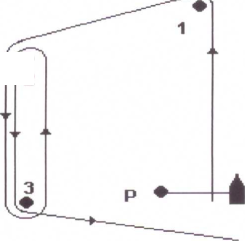 APPENDICE-AAREE VIETATE:Le aree sono definite come di seguito: non piu vicino di 75 metri da ogni
tavola in regata (eccetto quando si tratti di una tavola in pericolo
richiedente assistenza) o da una boa, layiine o limiti del percorso delle
tavole, e dentro il percorso a trapezoide. Fino al segnale di partenza le
imTavolazioni degli allenatori dovranno essere tenute come minimo a 75 metri
sotto la linea di partenza e sue estensioni.100 ttmmlOOmetms40728126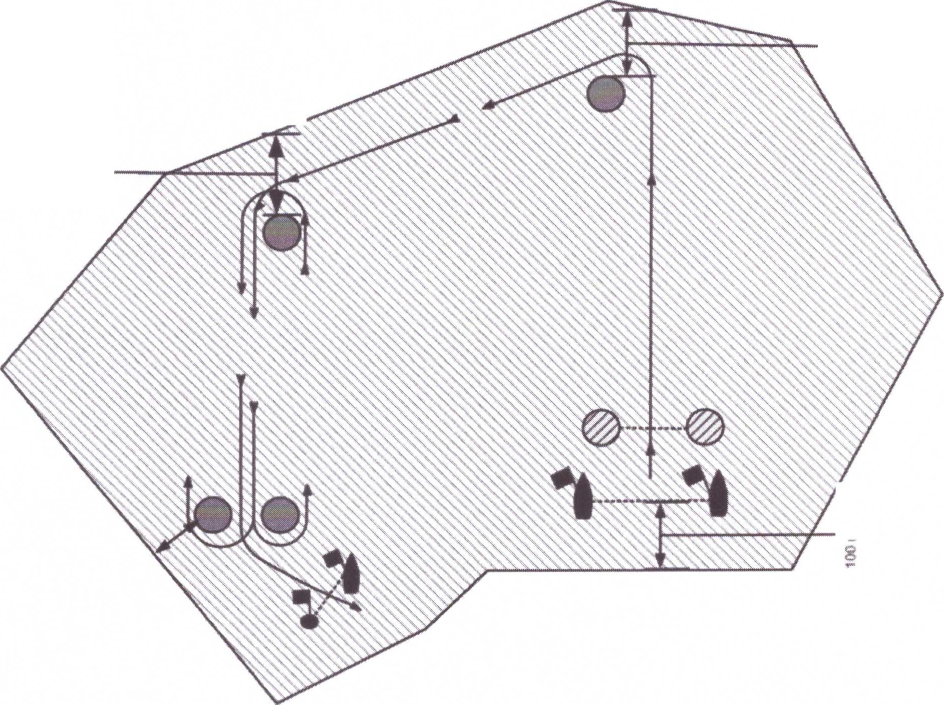 ClasseBandieraRSX;T293 Plus;Ul7;U15Bandiera rossa T293U13-exp-Bandiera verde T293ch3-ch4Bandiera bianca T293AvvisoClasse15 minPreparatorioIndia/U/B14 minUltimo minutoAmmainata preparatorio11 minPartenzaAmmainata Classe100ClasseTempo limite
percorso (min)Tempo limite
boa N. 1 (min)Finestrad'arrivo(min)Tempo target
(min)Tutte le Classi junior40101525Battello partenze CRBandiera arancione e bandiera circoloAssistenza medicaBandiera Bianca con croce rossaBattello arrivi CRBandiera bluGiuriaBandiera gialla con "J" neraMediaBandiera Bianca con lettera "P"Mezzi assistenza/posaboe dell'organizzazioneBandiera guidone con n. di identificazMezzi degli allenatori, team leader e personaleBandiera S con numero didi supportidentificazione